  Μ ,μ                              Μαγιό                               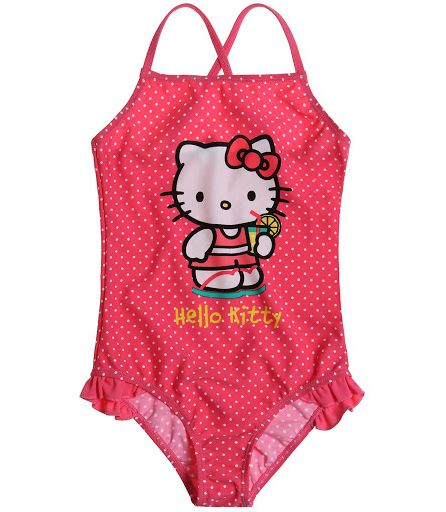          - - - - -   Ο ,ο                                        Ομπρέλα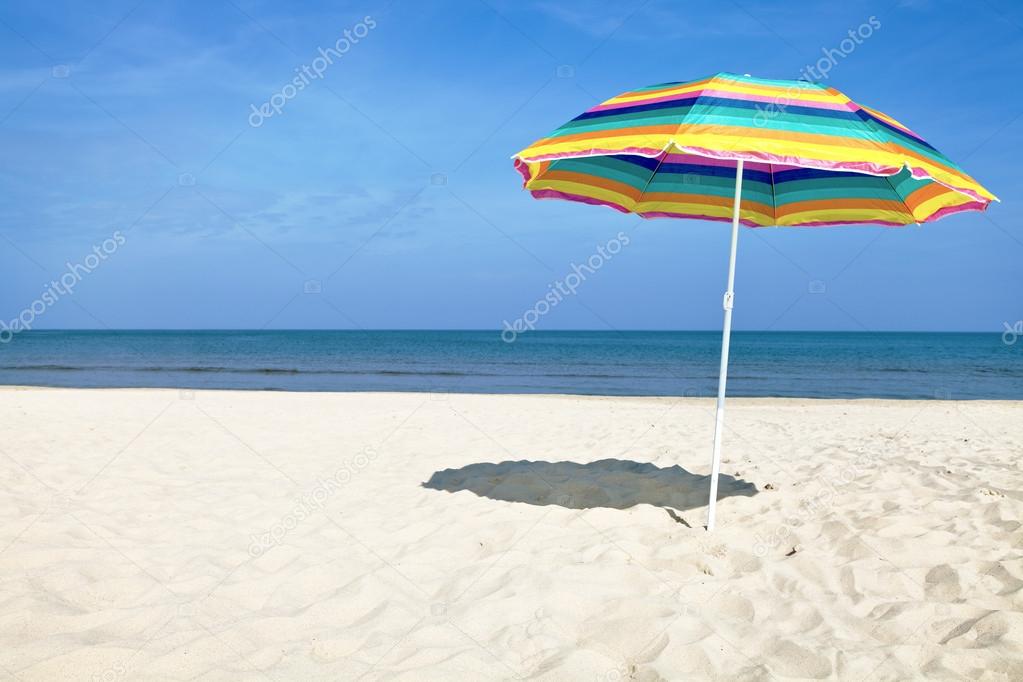       - - - - - - -